Túrakód: TK_K-k_Szv  /  Táv.: 132 km  /  Frissítve: 2021-01-26Túranév: Terepkerékpáros / Körös-körül / SzarvasEllenőrzőpont leírás:Feldolgozták: Baráth László, Hernyik András, Valkai Árpád, 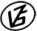 Tapasztalataidat, élményeidet őrömmel fogadjuk! 
(Fotó és videó anyagokat is várunk.)          Elnevezése          ElnevezéseKódjaLeírása1.Rajt (rendezvény)501QRMobil pont rendezvény rajtjához / A Dózsa-ház keleti oldalán, az épület és a Kurca közötti partszakaszon2.Körtefa / Sziget512QRAz aszfaltút NY-i oldalán, a tanyatelek D-i oldalán, a szigeti rámpa előtt, egy körtefán3.Bökényi duzzasztó018QRA töltés É-i, ártéri oldalán, az első tölgyfa DK-i oldalán4.Kunszentmárton / Kádfürdő525QRA régi híd hídfőjét követően, a mentett oldalon, egy fán, az egykori Kádfürdő épülete előtt, 17,8 tkm szelvényben5.Hármas-Körös 27,1 tkm / B526QRKunszentmárton és Öcsöd között a 27,1 tkm szelvényben, az út K-i oldalán, egy akácfán (közel s távol az egyetlen fa a töltés jobb oldalán)6.Öcsödi gátőrház527QRÖcsöd határában a töltéskoronán, a 4627-es út túlsó, K-i oldalán, egy villanypózna oldalán, a gátőrház vonalában, a 31,7 tkm szelvényben7.Halásztelek É-i hídfő530QRA töltés, vasúti töltés szegletében, a Halásztelki vasúti híd É-i hídfője Ny-i oldalán, egy villanypóznán, 49,9 tkm szelvényben8.Hármas-Körös 40,4 tkm / J531QRHalásztelki vasúti híd és az Öcsödi közúti híd között a 40,4 tkm szelvényben, a mentett oldalon, egy nyárfán (közel s távol az egyetlen fa a töltés jobb oldalán)9.Hármas-Körös 23,4 tkm / J532QRÖcsöd és Kunszentmárton között a 23,4 tkm szelvényben, az elhagyott gátőrház portájának DK-i szegletében, egy kiszáradt fenyőfán10.Kunszentmárton / Szőrmegyár / pót pont031
QRPKunszenttől NY-ra, az egykori szőrmegyár K-i sarkán, a töltés és az út szegletében, a fa oszlopon11.Körös-zugi piros / pihenő-6533QRA töltés mentett oldalán, a 1,2 tkm szelvényben, a Körös-zugi piros sáv turistaút pihenőjének oszlopán12.Körös-torok (1)534QRA Körös-torok üdülőterület mentén, az ártéri oldalon, a lépcső aljától ÉNY-ra, egy nyárfán13.Körtefa / Sziget512QRAz aszfaltút NY-i oldalán, a tanyatelek D-i oldalán, a szigeti rámpa előtt, egy körtefán14.Cél (rendezvény)502QRMobil pont rendezvény rajtjához / A Dózsa-ház keleti oldalán, az épület és a Kurca közötti partszakaszon